Варианты меню на обеды транзитных групп.Примечание:Меню подлежит корректировке не позже 48 часов до назначенного времени питания.В заявке необходимо указывать: время обеда, количество порций, телефон руководителя группы.Заявка направляется на почту:     chaika.uglich@mail.ru Контактные лица:   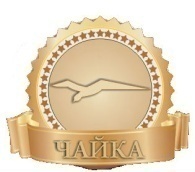 Туристическо – гостиничный комплекс "Чайка" 
г.Углич Ярославской области, 
ул.Заводской проезд, д.1а 
тел/факс (48532) 5-18-14, 
тел. (48532) 5-18-18 
e-mail: chaika.uglich@mail.ru, info@chayka-uglich.ru 
www.chayka-uglich.ru300 рублей250 рублей180 рублей№1
Салат «Оливье»
Лапша куриная
Гуляш с рисом
Выпечка, чай, хлеб№1
Салат «Весенний»
Щи из св. кап. с курицей
Бризоль с макаронами
Выпечка, чай, хлеб№1
Салат из св.капусты
Суп карт. с  зел. горошком
Котлета с гарниром
Выпечка, чай, хлеб№2
Салат «Крабовый»
Борщ с курицей
Эскалоп с макар.
Выпечка, чай, хлеб№2
Салат овощной
Лапша грибная
Плов с мясом
Выпечка, чай, хлеб№2
Винегрет
Суп карт. с рыбн. конс.
Жаркое с курицей
Выпечка, чай, хлеб№3
Салат «Пекинский»
Рассольник с курицей
Рыба жар. с отв.карт.
Выпечка, чай, хлеб№3
Салат рыбный
Суп карт. с фасолью
Печень с гарниром
Выпечка, чай, хлеб№3
Свекла с чесноком
Суп карт. с яйцом
Рагу овощн. с курицей
Выпечка, чай, хлебСапожникова Ольга Владимировна8-905-648-81-83Плаксин Александр Иванович8-960-543-78-15Жаренова Вера Сергеевна8-910-975-89-88